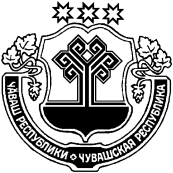           Об утверждении отчета «Об исполнении бюджета Михайловского сельского поселения Цивильского района Чувашской Республики за 1 квартал 2021 года» Руководствуясь со ст.71 Положения о бюджетном процессе в Михайловском сельском поселении Цивильского района,  утвержденным решением Собрания депутатов Михайловского сельского поселения Цивильского района  № 03 от 27 мая 2008 года Собрание депутатов  Михайловского сельского поселения  Цивильского района Чувашской Республики РЕШИЛО:1.Утвердить отчет «Об исполнении бюджета Михайловского сельского поселения Цивильского района за 1 квартал 2021 года» по доходам в сумме 1141,5 тыс. рублей, по расходам в сумме 909,9 тыс. рублей, дефицит бюджета в сумме 231,6 тыс. рублей.        2. Настоящее решение вступает в силу после его официального опубликования (обнародования).Председатель Собрания депутатовМихайловского  сельского поселения                                                        Ю.Л.АлександровИсполнение бюджета Михайловского сельского поселения Цивильского района Чувашской Республики на 1 апреля 2021 года (тыс. руб.)ЧĂВАШ  РЕСПУБЛИКИ                  СЕРПУ   РАЙОНĚ ЧУВАШСКАЯ РЕСПУБЛИКА ЦИВИЛЬСКИЙ  РАЙОН МИХАЙЛОВКА ЯЛ ПОСЕЛЕНИЙĚН ДЕПУТАТСЕН ПУХĂВĚ                       ЙЫШĂНУ   2021 ç. июнĕн 30-мĕшĕ 13/02-№              Михайловка  ялěСОБРАНИЕ ДЕПУТАТОВ МИХАЙЛОВСКОГО  СЕЛЬСКОГО                      ПОСЕЛЕНИЯ РЕШЕНИЕ            30 июня  2021 г. №  13/02            деревня Михайловка Коды Бюджетной классификацииНаименование  доходовУтверждено на годфактическое исполнениеОтклонение   от   годового   плана%Коды Бюджетной классификацииНаименование  доходовУтверждено на годфактическое исполнениеОтклонение   от   годового   плана%Коды Бюджетной классификацииНаименование  доходовУтверждено на годфактическое исполнениеОтклонение   от   годового   плана%Коды Бюджетной классификацииНаименование  доходовУтверждено на годфактическое исполнениеОтклонение   от   годового   плана%Коды Бюджетной классификацииНаименование  доходовУтверждено на годфактическое исполнениеОтклонение   от   годового   плана%123456ДОХОДЫ100 1 03 02200 01 0000 110Доходы от уплаты акцизов на нефтепродукты, подлежащие распределению между бюджетами субъектов Российской Федерации и местными бюджетами с учетом установленных дифференцированных нормативов отчислений в местные бюджеты690,5171,1519,424,8182 1 01 02000 01 0000 110Налог на доходы физических лиц1 448,7390,01 058,726,9182 1 05 03000 01 0000 110Единый сельскохозяйственный налог3,54,9-1,4140,0182 1 06 01030 10 0000 110Налог на имущество физических лиц230,06,7223,32,9182 1 06 06000 10 0000 110Земельный налог1 215,0215,4999,617,7993 1 08 04020 01 0000 110Государственная пошлина4,70,24,54,3993 1 11 09045 10 0000 120Прочие поступления от использования имущества, находящегося в собственности сельских поселений (за исключением имущества муниципальных бюджетных и автономных учреждений, а также имущества муниципальных унитарных предприятий, в том числе казенных)35,00,035,00,0993 1 13 01995 10 0000 130Прочие доходы от оказания платных услуг (работ)237,724,5213,210,3993 1 13 02065 10 0000 130Доходы, поступающие в порядке возмещения расходов, понесенных в связи с эксплуатацией имущества сельских поселений30,00,030,00,0993 1 17 01050 10 0000 180Невыясненные поступления, зачисляемые в бюджеты сельских поселений0,0-8,08,0#ДЕЛ/0!Итого собственных доходов3 895,1804,83 090,320,7993 2 02 15002 10 0000 150Дотации на поддержку мер по обеспечению сбалансированности бюджетов401,5100,4301,125,0993 2 02 20216 10 0000 150Субсидии бюджетам поселений на осуществление дорожной деятельности606,60,0606,60,0993 2 02 29999 10 0000 150Прочие субсидии бюджетам сельских поселений1 194,2210,4983,817,6993 2 02 30024 10 0000 150Субвенции бюджетам поселений на выполнение передаваемых полномочий субъектов Российской Федерации11,70,011,70,0993 2 02 35118 10 0000 150Субвенции бюджетам поселений на осуществление полномочий по первичному воинскому учету на территориях, где отсутствуют военные комиссариаты103,725,977,825,0 Итого безвозмездные поступления от других бюджетов бюджетной системы РФ 2 317,7336,71 981,014,5В С Е Г О   Д О Х О Д О В6 212,81 141,55 071,318,4Р А С Х О Д Ы0104Функционирование Правительства Российской Федерации, высших  исполнительных органов государственной власти субъектов Российской Федерации, местных администраций1401,0264,41136,618,90111Резервные фонды160,50,0160,50,00203Национальная оборона103,718,785,018,00310Обеспечение пожарной безопасности2,00,00,0100,00405Сельское хозяйство и рыболовство11,60,00409Дорожное хозяйство1735,8198,01537,811,40502Коммунальное хозяйство324,774,7250,023,00503Благоустройство1146,249,71096,54,30505Другие вопросы в области жилищно-коммунального хозяйства0,10,00,10,00801Культура1324,5304,41020,123,01102Массовый спорт2,70,02,70,0В С Е Г О    Р А С Х О Д О В6212,8909,95302,914,6Дефицит0,0231,6